T.CADAPAZARI KAYMAKAMLIĞISAİT FAİK ABASIYANIK ORTAOKULU MÜDÜRLÜĞÜ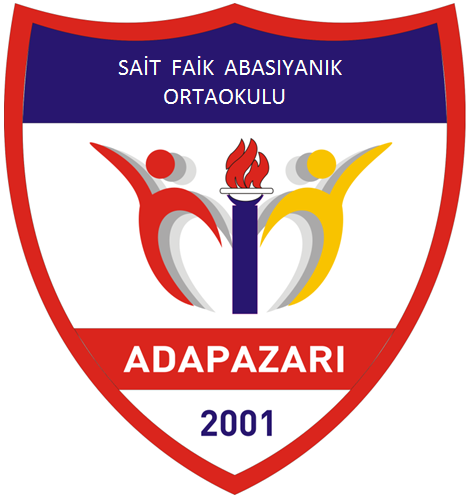 2019-2023 STRATEJİK PLANI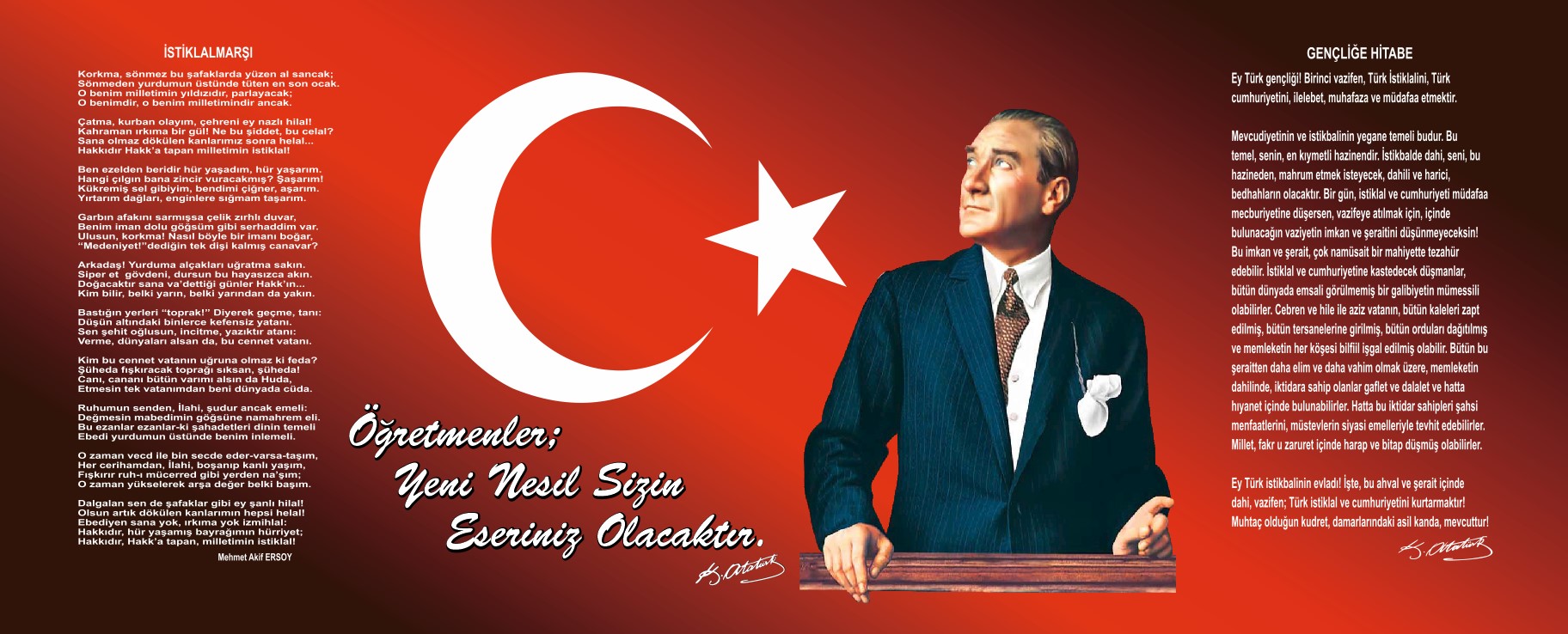 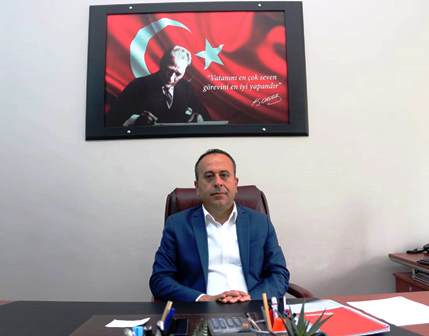 Küreselleşen ve bilgi toplumu  olma yolunda hızla ilerleyen dünyamızda her alanda sürekli bir gelişim ve değişim yaşanmaktadır. Genelde toplum ve devletlerin, özelde de kurum ve bireylerin ayakta kalabilmeleri ve başarılı olmaları bu gelişim ve değişimi yakalamalarıyla mümkündür. İşte her alanda yaşanan bu değişimin yakalanmasının yolu da iyi bir plan yapmak ve bu planı adım adım uygulamakla olur. 	Gelişen ve sürekliliği izlenebilen, bilgi ve planlama temeline dayanan  güçlü bir yaşam standardı ve ekonomik yapı; stratejik amaçlar, hedefler ve planlanmış zaman diliminde gerçekleşecek uygulama faaliyetleri ile (Stratejik Plan) oluşabilmektedir. Okulumuz, daha iyi bir eğitim seviyesine ulaşmak düşüncesiyle sürekli yenilenmeyi, değişimi, gelişimi ve kalite kültürünü kendisine ilke edinmeyi  amaçlamaktadır. Okulumuz adına kalite kültürü oluşturmak, eğitim ve öğretim başta olmak üzere insan kaynaklarını geliştirme  ve kurum kültürü oluşturma, sosyal faaliyetleri geliştirme,  alt yapı imkanlarını iyileştirme, toplumla ilişkileri daha planlı hale getirme  ve kurumlar arası ilişkileri düzenlemeyi kapsayan 2019–2023 stratejik planı  hazırlanmıştır.Kapsamlı, yorucu ve özgün bir çalışmanın ürünü olduğuna inandığım bu stratejik plan; kurumumuzdaki eğitim ve öğretimin geleceği için benimsenen temel ilkeleri, geleceğe ilişkin oluşturulan misyon ve vizyonu, stratejik amaçları ve ölçülebilir hedefleri kapsamaktadır. Büyük bir emek verilerek ve katılımcı bir anlayışla hazırlanan bu planın eğitim kurumumuzun eğitim ve öğretimle ilgili sorunlarının çözülmesinde ilgililere yol gösterici olacağına inanmaktayım. Bu planının hazırlanmasında her türlü özverili çalışmayı yapan eğitim kurumunun stratejik plan üst kurulu ile stratejik plan hazırlama ekibine, katkıda bulunan yönetici, öğretmen ve diğer çalışanlar ile veli, öğrenci, ve diğer paydaşlarına en kalbi duygularımla teşekkürlerimi sunuyorum.Bu stratejik planın belirlenen sürede başarıyla uygulanmasıyla eğitim kurumumuzun eğitimde hak ettiği düzeye ulaşacağına gönülden inanıyor, planın uygulanmasında görev üstlenecek yöneticilerimize, öğretmenlerimize, velilerimize, öğrencilerimize ve diğer eğitim çalışanları ile eğitim gönüllülerine üstün başarılar diliyorum.                                                                                   Zekeriya KARA                                                                              Okul Müdürü İçindekilerSunuş	3İçindekiler	4BÖLÜM I: GİRİŞ ve PLAN HAZIRLIK SÜRECİ	5BÖLÜM II: DURUM ANALİZİ	6Okulun Kısa Tanıtımı *	6Okulun Mevcut Durumu: Temel İstatistikler	7PAYDAŞ ANALİZİ	12GZFT (Güçlü, Zayıf, Fırsat, Tehdit) Analizi	14Gelişim ve Sorun Alanları	16BÖLÜM III: MİSYON, VİZYON VE TEMEL DEĞERLER	19MİSYONUMUZ *	19VİZYONUMUZ *	19TEMEL DEĞERLERİMİZ *	19BÖLÜM IV: AMAÇ, HEDEF VE EYLEMLER	21TEMA I: EĞİTİM VE ÖĞRETİME ERİŞİM	21TEMA II: EĞİTİM VE ÖĞRETİMDE KALİTENİN ARTIRILMASI	24TEMA III: KURUMSAL KAPASİTE	28V. BÖLÜM: MALİYETLENDİRME	32EKLER:	34BÖLÜM I: GİRİŞ ve PLAN HAZIRLIK SÜRECİ2019-2023 dönemi stratejik plan hazırlanması süreci Üst Kurul ve Stratejik Plan Ekibinin oluşturulması ile başlamıştır. Ekip tarafından oluşturulan çalışma takvimi kapsamında ilk aşamada durum analizi çalışmaları yapılmış ve durum analizi aşamasında paydaşlarımızın plan sürecine aktif katılımını sağlamak üzere paydaş anketi, toplantı ve görüşmeler yapılmıştır. Durum analizinin ardından geleceğe yönelim bölümüne geçilerek okulumuzun amaç, hedef, gösterge ve eylemleri belirlenmiştir. Çalışmaları yürüten ekip ve kurul bilgileri altta verilmiştir.STRATEJİK PLAN ÜST KURULUBÖLÜM II: DURUM ANALİZİDurum analizi bölümünde okulumuzun mevcut durumu ortaya konularak neredeyiz sorusuna yanıt bulunmaya çalışılmıştır. Bu kapsamda okulumuzun kısa tanıtımı, okul künyesi ve temel istatistikleri, paydaş analizi ve görüşleri ile okulumuzun Güçlü Zayıf Fırsat ve Tehditlerinin (GZFT) ele alındığı analize yer verilmiştir.1. TARİHSEL GELİŞİM          Okulumuzun bulunduğu Camili Bölgesi; 17 Ağustos 1999 Marmara depreminde yerle bir olan Sakarya’nın yeniden oluşumu amacıyla inşasına başlanan iki yerleşim merkezinden biridir.	Bu yerleşim merkezleri Çark Suyu’nun her iki yamacına kurulmuştur.2001 yılında Camili Bölgesi henüz yerleşime açılmamıştı. Karaman Bölgesi yerleşime açık olmasına rağmen o bölgenin okulları henüz tamamlanmamış olduğu için 01/09/2001 yılında (Dünya Bankası tarafından) okulumuz tamamlanıp eğitim öğretime açıldığında, Karaman ve çevre köylerin öğrencileri okulumuza taşındılar.	2002-2003 eğitim-öğretim yılında ise konutlar yerleşime açıldığından dolayı kendi bölgemizden gelen öğrencilerle  İlkokul ve Ortaokul olarak ikili eğitim-öğretim şeklinde sürdürmeye devam etti. 2016-2017 eğitim-öğretim yılında bölgemizdeki okul dönüşüm çalışmalarıyla Ortaokul olmasına karar verilen okulumuz  952 öğrencisiyle eğitim – öğretim hayatına devam etmektedir.	Okulumuz iki katlı olup; 30 derslik haricinde Fen laboratuarı, Teknoloji Tasarım Atölyesi, Destek Eğitim sınıfı, Özel Eğitim Sınıfı, Konferans Salonu, Spor Salonu bulunan mükemmel bir binadır. Bina her yönüyle kullanışlı bir yapıdadır. Yakınımızda bulunan Yenikent Spor Salonu ve Resmi Daireler Kampüsü’nün  olması ayrıca okulumuz için bir avantaj teşkil etmektedir.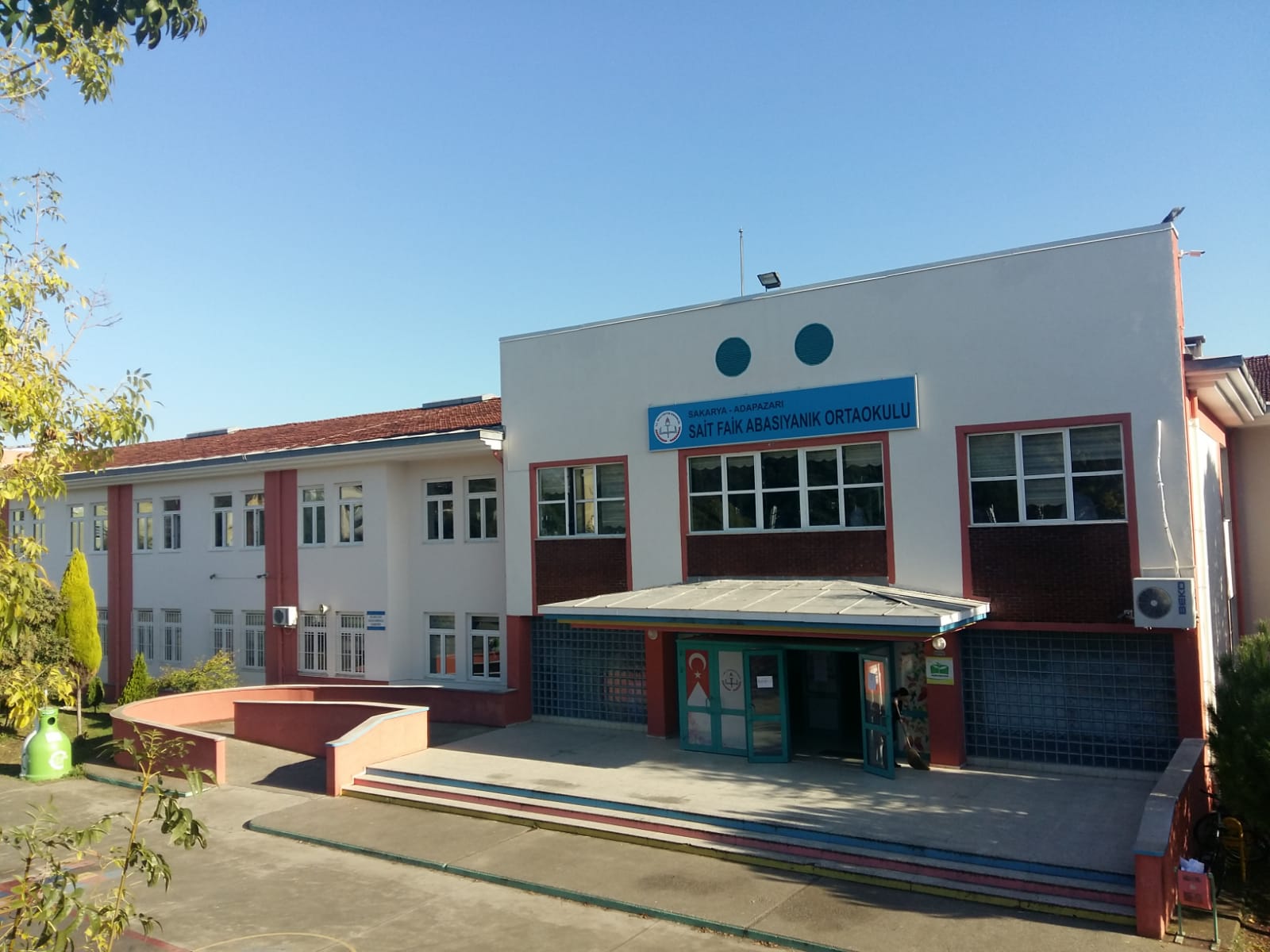 Okulun Mevcut Durumu: Temel İstatistiklerOkul KünyesiOkulumuzun temel girdilerine ilişkin bilgiler altta yer alan okul künyesine ilişkin tabloda yer almaktadır.Temel Bilgiler Tablosu- Okul Künyesi Çalışan BilgileriOkulumuzun çalışanlarına ilişkin bilgiler altta yer alan tabloda belirtilmiştir.Çalışan Bilgileri TablosuOkulumuz Bina ve Alanları	Okulumuzun binası ile açık ve kapalı alanlarına ilişkin temel bilgiler altta yer almaktadır.Okul Yerleşkesine İlişkin Bilgiler Sınıf ve Öğrenci Bilgileri	Okulumuzda yer alan sınıfların öğrenci sayıları alttaki tabloda verilmiştir.Donanım ve Teknolojik KaynaklarımızTeknolojik kaynaklar başta olmak üzere okulumuzda bulunan çalışır durumdaki donanım malzemesine ilişkin bilgiye alttaki tabloda yer verilmiştir.Teknolojik Kaynaklar TablosuGelir ve Gider BilgisiOkulumuzun genel bütçe ödenekleri, okul aile birliği gelirleri ve diğer katkılarda dâhil olmak üzere gelir ve giderlerine ilişkin son üç yıl gerçekleşme bilgileri alttaki tabloda verilmiştir.PAYDAŞ ANALİZİKurumumuzun temel paydaşları öğrenci, veli ve öğretmen olmakla birlikte eğitimin dışsal etkisi nedeniyle okul çevresinde etkileşim içinde olunan geniş bir paydaş kitlesi bulunmaktadır. Paydaşlarımızın görüşleri anket, toplantı, dilek ve istek kutuları, elektronik ortamda iletilen önerilerde dâhil olmak üzere çeşitli yöntemlerle sürekli olarak alınmaktadır.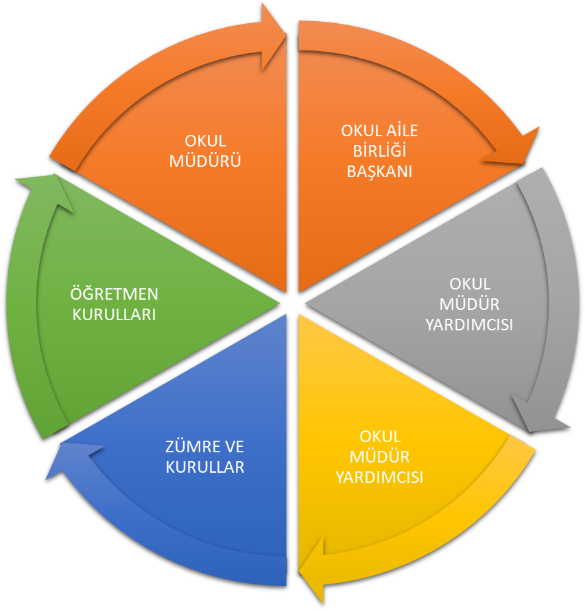 Paydaş anketlerine ilişkin ortaya çıkan temel sonuçlara altta yer verilmiştir : Öğrenci Anketi Sonuçları:       Okulumuz öğrencileri öğretmenleri ve okul idaresi ile ihtiyaç duyduğunda rahatlıkla görüşebildiklerini, okul rehberlik servisinden yeteri kadar faydalandıklarını belirtmiş olup, öneri ve isteklerinin dikkate alındığını, okulda kendilerini, güvende hissettiklerini ve alınan kararlarda kendilerinden görüş alındığını belirtmişlerdir. Derslerde yeniliğe açık olarak çeşitli yöntemler kullandığını ve konuya göre araç gereç kullanıldığını belirtmişlerdir.  Okulumuz öğrencilerine uygulanan memnuniyet anket oranları aşağıda tabloda gösterilmiştir.Öğretmen Anketi Sonuçları:             Okulumuz öğretmenleri okulumuzda alınan kararların çalışanların katılımı ile alındığına , kurumdaki tüm duyuruların çalışanlara zamanında duyuru yapıldığını,her türlü ödüllendirmede adil tarafsız ve objektif davranıldığını düşünmektedirler. kendilerinin okulun değerli bir üyesi hissetiklerini, çalıştığı kurumda kurumun kendisini geliştirme imkanı sunduğunu belirtmişlerdir.Okulumuzun teknik araç gereç yönünden yeterli donanıma sahip olduğunu ,okulumuzda yerelde ve toplum üzerinde olumlu etki bırakacak çalışmalar yapıldığına dair görüşlerinin olumlu olduğunu düşünmektedirler. Yöneticiler, okulun vizyonunu, stratejilerini, iyileştirmeye açık alanlarını vs. çalışanlarla paylaşıldığını, Okulumuzda sadece öğretmenlerin kullanımına tahsis edilmiş yerlerin yeterli olduğunu ayrıca alanlarına  ilişkin yenilik ve gelişmeleri takip etiklerinin ve kendilerini güncellediklerini belirtmişlerdir. Bunların yanında okul yöneticilerinin öğretmenlere karşı davranışlarında daha dengeli tutum sergilemeleri gerektiğini ve çalışanlara yönelik sosyal ve kültürel faaliyetlerin yeteri kadar düzenlenmediğini belirtmişlerdir. Okulumuz öğretmenlerine uygulanan memnuiyet anket sonuçları aşağıda tabloda gösterilmiştir.Veli Anketi Sonuçları:       Okulumuz velileri İhtiyaç duyduğumda okul çalışanlarıyla rahatlıkla görüşebildiklerini, kendilerinin ilgilendiren okul duyurularını zamanında öğrendiklerini, çocuğu ile ilgili konularda okulda rehberlik hizmeti alabildiklerini, Okula ilettiğim istek ve şikâyetlerim dikkate alındığını ve Öğretmenlerin yeniliğe açık olarak derslerin işlenişinde çeşitli yöntemler kullandıklarını belirtmişlerdir. Okulda yabancı kişilere karşı güvenlik önlemleri alındığını ayrıca kendilerinin  ilgilendiren kararlarda görüşlerinin alındığını belirtmişlerdir . E-Okul Veli Bilgilendirme Sistemi ile okulun internet sayfasını düzenli olarak takip ettiklerini Çocuğunun okulunu sevdiğini ve öğretmenleriyle iyi anlaştığını düşünmektedirler. Okul, teknik araç ve gereç yönünden yeterli donanıma sahip olduğunu, okulun her zaman temiz ve bakımlı bulduklarını belirtmiş olup kulumuzda yapılan sanatsal ve kültürel faaliyetlerin artırılması gerektiğini belirtmişlerdir.      Okulumuz velilerine uygulanan memnuniyet anket sonuçları aşağıda tabloda verilmiştir.GZFT (Güçlü, Zayıf, Fırsat, Tehdit) Analizi *Okulumuzun temel istatistiklerinde verilen okul künyesi, çalışan bilgileri, bina bilgileri, teknolojik kaynak bilgileri ve gelir gider bilgileri ile paydaş anketleri sonucunda ortaya çıkan sorun ve gelişime açık alanlar iç ve dış faktör olarak değerlendirilerek GZFT tablosunda belirtilmiştir. Dolayısıyla olguyu belirten istatistikler ile algıyı ölçen anketlerden çıkan sonuçlar tek bir analizde birleştirilmiştir.Kurumun güçlü ve zayıf yönleri donanım, malzeme, çalışan, iş yapma becerisi, kurumsal iletişim gibi çok çeşitli alanlarda kendisinden kaynaklı olan güçlülükleri ve zayıflıkları ifade etmektedir ve ayrımda temel olarak okul müdürü/müdürlüğü kapsamından bakılarak iç faktör ve dış faktör ayrımı yapılmıştır. İçsel Faktörler Güçlü YönlerZayıf YönlerDışsal Faktörler FırsatlarTehditlerGelişim ve Sorun AlanlarıGelişim ve sorun alanları analizi ile GZFT analizi sonucunda ortaya çıkan sonuçların planın geleceğe yönelim bölümü ile ilişkilendirilmesi ve buradan hareketle hedef, gösterge ve eylemlerin belirlenmesi sağlanmaktadır. Gelişim ve sorun alanları ayrımında eğitim ve öğretim faaliyetlerine ilişkin üç temel tema olan Eğitime Erişim, Eğitimde Kalite ve kurumsal Kapasite kullanılmıştır. Eğitime erişim, öğrencinin eğitim faaliyetine erişmesi ve tamamlamasına ilişkin süreçleri; Eğitimde kalite, öğrencinin akademik başarısı, sosyal ve bilişsel gelişimi ve istihdamı da dâhil olmak üzere eğitim ve öğretim sürecinin hayata hazırlama evresini; Kurumsal kapasite ise kurumsal yapı, kurum kültürü, donanım, bina gibi eğitim ve öğretim sürecine destek mahiyetinde olan kapasiteyi belirtmektedir.Gelişim ve sorun alanlarına ilişkin GZFT analizinden yola çıkılarak saptamalar yapılırken yukarıdaki tabloda yer alan ayrımda belirtilen temel sorun alanlarına dikkat edilmesi gerekmektedir.Gelişim ve Sorun AlanlarımızBÖLÜM III: MİSYON, VİZYON VE TEMEL DEĞERLEROkul Müdürlüğümüzün Misyon, vizyon, temel ilke ve değerlerinin oluşturulması kapsamında öğretmenlerimiz, öğrencilerimiz, velilerimiz, çalışanlarımız ve diğer paydaşlarımızdan alınan görüşler, sonucunda stratejik plan hazırlama ekibi tarafından oluşturulan Misyon, Vizyon, Temel Değerler; Okulumuz üst kurulana sunulmuş ve üst kurul tarafından onaylanmıştır.MİSYONUMUZ Türk Milli Eğitimin amaç ve İlkeleri  doğrultusunda, Atatürk ilke ve inkılâplarını benimseyen, demokrasinin temel ilkelerine bağlı, başkalarının haklarına saygı duyan sorumluluk yüklenebilen, sosyal, kültürel, eğitsel, bilimsel, sportif ve sanatsal etkinliklerle milli kültürümüzü benimseyen, bireysel ve toplumsal sorunları tanıyarak bu sorunlara çözüm yolları arama alışkanlığı kazanmış, çevre sorunlarına duyarlı, dürüst, erdemli ahlaklı, iyi ve mutlu yurttaşlar yetiştirmek.VİZYONUMUZ Demokratik yönetim anlayışı içinde, kendine güven duyan, teknoloji araçlarını en verimli şekilde kullanan, değişim ve gelişime açık, yerel ve ulusal başarılara imza atan örnek bir kurum olabilmektir.                                                                    TEMEL DEĞERLERİMİZVatan, ülke ve bayrak sevgisi,      Evrensel değerlere saygı,       Demokrasiye ve İnsan haklarına saygı,Milli ve manevi değerlere bağlılık, Eğitimde niteliğin artması,Kurumlar arası etkili iletişim,Çevre bilinci,Eşitlik ve adalet,     Saygı ve hoşgörü,                                                             Sürekli gelişme ve yenilenme,Yardımlaşma,  paylaşım ve biz duygusu,             Katılımcı yönetim,Etkili iletişim,Toplumsal sorumluluk,      Herkes için eğitim,Liyakat ve uzmanlık,Ulaşılabilirlik,Ekip ruhu kazanma ve kazandırma,                  Açıklık, şeffaflık,  güvenirlik, hesap verebilirlik,                 Planlılık, bilimsellik,                                                                                          Yetkilendirme ve özdenetim,                       Verimlilik ve kalite, Stratejik bakış.BÖLÜM IV: AMAÇ, HEDEF VE EYLEMLERTEMA I: EĞİTİM VE ÖĞRETİME ERİŞİMEğitim ve öğretime erişim okullaşma ve okul terki, devam ve devamsızlık, okula uyum ve oryantasyon, özel eğitime ihtiyaç duyan bireylerin eğitime erişimi, yabancı öğrencilerin eğitime erişimi ve hayatboyu öğrenme kapsamında yürütülen faaliyetlerin ele alındığı temadır.Stratejik Amaç 1: Kayıt bölgemizde yer alan çocukların okullaşma oranlarını artıran, öğrencilerin uyum ve devamsızlık sorunlarını gideren etkin bir yönetim yapısı kurulacaktır.   Stratejik Hedef 1.1.  Kayıt bölgemizde yer alan çocukların okullaşma oranları artırılacak ve öğrencilerin uyum ve devamsızlık sorunları da giderilecektir. Performans Göstergeleri EylemlerTEMA II: EĞİTİM VE ÖĞRETİMDE KALİTENİN ARTIRILMASIEğitim ve öğretimde kalitenin artırılması başlığı esas olarak eğitim ve öğretim faaliyetinin hayata hazırlama işlevinde yapılacak çalışmaları kapsamaktadır. Bu tema altında akademik başarı, sınav kaygıları, sınıfta kalma, ders başarıları ve kazanımları, disiplin sorunları, öğrencilerin bilimsel, sanatsal, kültürel ve sportif faaliyetleri ile istihdam ve meslek edindirmeye yönelik rehberlik ve diğer mesleki faaliyetler yer almaktadır. Stratejik Amaç 2: Öğrencilerimizin gelişmiş dünyaya uyum sağlayacak şekilde donanımlı bireyler olabilmesi için eğitim ve öğretimde kalite artırılacaktır.Stratejik Hedef 2.1.  Öğrenme kazanımlarını takip eden ve velileri de sürece dâhil eden bir yönetim anlayışı ile öğrencilerimizin akademik başarıları ve sosyal faaliyetlere etkin katılımı artırılacaktır.Performans GöstergeleriEylemlerStratejik Hedef 2.2.  Etkin bir rehberlik anlayışıyla, öğrencilerimizi ilgi ve becerileriyle orantılı bir şekilde üst öğrenime veya istihdama hazır hale getiren daha kaliteli bir kurum yapısına geçilecektir. Performans GöstergeleriEylemlerTEMA III: KURUMSAL KAPASİTEStratejik Amaç 3: Eğitim ve öğretim faaliyetlerinin daha nitelikli olarak verilebilmesi için okulumuzun kurumsal kapasitesi güçlendirilecektir. Stratejik Hedef 3.1.          2019-20123stratejik plan döneminde; ihtiyaç tespiti yaparak insan kaynaklarının planlı dağılımını yapmak, mevcut insan kaynaklarını ve yönetimini nitelik olarak geliştirmekPerformans GöstergeleriEylemlerV. BÖLÜM: MALİYETLENDİRME2019-2023 Stratejik Planı Faaliyet/Proje Maliyetlendirme TablosuVI BÖLÜM: İZLEME VE DEĞERLENDİRME      Okulumuz Stratejik Planı izleme ve değerlendirme çalışmalarında 5 yıllık Stratejik Planın izlenmesi ve 1 yıllık gelişim planın izlenmesi olarak ikili bir ayrıma gidilecektir. Stratejik planın izlenmesinde 6 aylık dönemlerde izleme yapılacak denetim birimleri, il ve ilçe millî eğitim müdürlüğü ve Bakanlık denetim ve kontrollerine hazır halde tutulacaktır.Yıllık planın uygulanmasında yürütme ekipleri ve eylem sorumlularıyla aylık ilerleme toplantıları yapılacaktır. Toplantıda bir önceki ayda yapılanlar ve bir sonraki ayda yapılacaklar görüşülüp karara bağlanacaktır.        5018 sayılı Kamu Mali Yönetimi ve Kontrol Kanunun amaçlarından biri; kalkınma planları ve programlarda yer alan politika ve hedefler doğrultusunda kamu kaynaklarının etkili, ekonomik ve verimli bir şekilde elde edilmesi ve kullanılmasını, hesap verebilirliği ve malî saydamlığı sağlamak üzere, kamu malî yönetiminin yapısını ve işleyişini düzenlemektir.      Bu amaç doğrultusunda kamu idarelerinin; stratejik planlar vasıtasıyla, kalkınma planları, programlar, ilgili mevzuat ve benimsedikleri temel ilkeler çerçevesinde geleceğe ilişkin misyon ve vizyonlarını oluşturması,  stratejik amaçlar ve ölçülebilir hedefler saptaması, performanslarını önceden belirlenmiş olan performans göstergeleri doğrultusunda ölçmesi ve bu sürecin izleme ve değerlendirmesini yapmaları gerekmektedir. İzleme, stratejik plan uygulamasının sistematik olarak takip edilmesi ve raporlanmasıdır. Değerlendirme ise, uygulama sonuçlarının amaç ve hedeflere kıyasla ölçülmesi ve söz konusu amaç ve hedeflerin tutarlılık ve uygunluğunun analizidir.Stratejik Planın başarısı, ortaya konulan amaçlara ulaşılıp ulaşılmadığını ya da amaçlar yönünde ilerleme olup olmadığını bilmekten geçer. Uzun vadeli hedeflere ulaşmak için bunların ölçülebilir kısa vadeli uygulama bölümlerine indirgenmesi gereklidir. Kısa vadeli sonuçları kontrol etmek doğal ve sağlıklı bir yaklaşımdır. Performans hedefleri bu açıdan önemlidir.       Kaynarca İlçe Milli Eğitim Müdürlüğü Stratejik Planında ortaya konulan ve 2015-2019 dönemine yönelik hedeflere ilişkin gerçekleşmeler planın başarıya ulaşması için bu dönemler içinde yıllık iki kez gözden geçirilecektir. Bu değerlendirme, faaliyet alanları çerçevesinde, Müdürlüğün birimlerinin hazırlayacağı 6 aylık faaliyet raporlarıyla yapılacaktır. İlerleme sağlanan ve sağlanamayan alanların ortaya konulacağı bu raporlar, faaliyetlerin sürekli geliştirilmesi için plana ışık tutacaktır.     Stratejik Planın belirli dönemlerde izlenmesi ve değerlendirilmesi, Stratejik Plan Hazırlama Ekibi tarafından yapılacak ve hazırlanan raporlar Strateji Geliştirme Hizmetleri sorumlu müdür yardımcısına sunulacaktır. İzleme ve değerlendirme süreci kurumsal öğrenmeyi ve sürekli iyileştirmeyi sağlayacak, ayrıca, hesap verebilirlik ve şeffaflık ilkelerine katkıda bulunacaktır. Üst Kurul BilgileriÜst Kurul BilgileriEkip BilgileriEkip BilgileriAdı SoyadıUnvanıAdı SoyadıUnvanıZEKERİYA KARAOKUL MÜDÜRÜİBRAHİM KUTLUMÜDÜR YARDIMCISISEMAAKKILIÇMÜDÜR YARDAYŞE KURUÖĞRETMENERKAN BOZKANÖĞRETMENELİF BİNJATÖĞRETMENGONCA PINARVELİÇETİN GÖFNERÖĞRETMENNURAY SELÇUKOKUL AİLE BİRLİĞİ BAŞKANIERHAN GÖZÜYUKARIÖĞETMENŞEYDA AYALOĞLUVELİİli: SAKARYAİli: SAKARYAİli: SAKARYAİli: SAKARYAİlçesi: ADAPAZARIİlçesi: ADAPAZARIİlçesi: ADAPAZARIİlçesi: ADAPAZARIAdres: 15 Temmuz Camili Mh. 1570 Ada No:1 15 Temmuz Camili Mh. 1570 Ada No:1 15 Temmuz Camili Mh. 1570 Ada No:1 Coğrafi Konum (link)*:Coğrafi Konum (link)*:…………………………. …………………………. Telefon Numarası: 026425103020264251030202642510302Faks Numarası:Faks Numarası:02642510320264251032e- Posta Adresi:732224@meb.k12.tr732224@meb.k12.tr732224@meb.k12.trWeb sayfası adresi:Web sayfası adresi:Kurum Kodu:732224732224732224Öğretim Şekli:Öğretim Şekli:Tam GünTam GünOkulun Hizmete Giriş Tarihi : 01/09/2001Okulun Hizmete Giriş Tarihi : 01/09/2001Okulun Hizmete Giriş Tarihi : 01/09/2001Okulun Hizmete Giriş Tarihi : 01/09/2001Toplam Çalışan Sayısı *Toplam Çalışan Sayısı *7070Öğrenci Sayısı:Kız410410Öğretmen SayısıKadın3131Öğrenci Sayısı:Erkek536536Öğretmen SayısıErkek2222Öğrenci Sayısı:Toplam946946Öğretmen SayısıToplam5353Derslik Başına Düşen Öğrenci SayısıDerslik Başına Düşen Öğrenci SayısıDerslik Başına Düşen Öğrenci Sayısı:31Şube Başına Düşen Öğrenci SayısıŞube Başına Düşen Öğrenci SayısıŞube Başına Düşen Öğrenci Sayısı:31Öğretmen Başına Düşen Öğrenci SayısıÖğretmen Başına Düşen Öğrenci SayısıÖğretmen Başına Düşen Öğrenci Sayısı:17,51Şube Başına 30’dan Fazla Öğrencisi Olan Şube SayısıŞube Başına 30’dan Fazla Öğrencisi Olan Şube SayısıŞube Başına 30’dan Fazla Öğrencisi Olan Şube Sayısı:30Öğrenci Başına Düşen Toplam Gider Miktarı*Öğrenci Başına Düşen Toplam Gider Miktarı*Öğrenci Başına Düşen Toplam Gider Miktarı*70Öğretmenlerin Kurumdaki Ortalama Görev SüresiÖğretmenlerin Kurumdaki Ortalama Görev SüresiÖğretmenlerin Kurumdaki Ortalama Görev Süresi5Unvan*ErkekKadınToplamOkul Müdürü ve Müdür Yardımcısı303Sınıf Öğretmeni000Branş Öğretmeni223153Rehber Öğretmen112İdari Personel303Yardımcı Personel358Güvenlik Personeli011Toplam Çalışan Sayıları323870Okul Bölümleri Okul Bölümleri Özel AlanlarVarYokOkul Kat Sayısı2Çok Amaçlı SalonVarDerslik Sayısı30Çok Amaçlı SahaYokDerslik Alanları (m2)1500KütüphaneVarKullanılan Derslik Sayısı30Fen LaboratuvarıVarŞube Sayısı30Bilgisayar LaboratuvarıYokİdari Odaların Alanı (m2)60İş AtölyesiYokÖğretmenler Odası (m2)65Beceri AtölyesiYokOkul Oturum Alanı (m2)2000PansiyonYokOkul Bahçesi (Açık Alan)(m2)10000Okul Kapalı Alan (m2)2000Sanatsal, bilimsel ve sportif amaçlı toplam alan (m2)4500Kantin (m2)61Tuvalet Sayısı46Diğer (………….)SINIFIKızErkekToplamSINIFIKızErkekToplam5/A1416307A1113245/B1119207B169255/C139227C1512275/D139227D1511265/E1311247E1212245/F5/G5/H5 HAFİF ZİHİNSEL227 ORTA AĞIR ZİHİNSEL2135 ORTA AĞIR ZİHİNSEL118A1213256A1312258B1511266B1212248C1510256C1410248D1412266D1213258E1213256E1215278ORTA AĞIR ZİHİNSEL2136F1013236A ORTA AĞIR ZİHİNSEL116B ORTA AĞIR ZİHİNSEL2136A HAFİF ZİHİNSEL11Akıllı Tahta Sayısı30TV Sayısı0Masaüstü Bilgisayar Sayısı12Yazıcı Sayısı7Taşınabilir Bilgisayar Sayısı3Fotokopi Makinası Sayısı1Projeksiyon Sayısı6İnternet Bağlantı Hızı50 MBPSYıllarGelir MiktarıGider Miktarı201616859 TL10232 TL201711719 TL16027 TL201821106 TL17766 TLMADDELERMemnuniyetMADDELERMemnuniyetÖğretmenlerimle ihtiyaç duyduğumda rahatlıkla görüşebilirim.%87,5Derslerde konuya göre uygun araç gereçler kullanılmaktadır.%87,5Okul müdürü ile ihtiyaç duyduğumda rahatlıkla konuşabiliyorum.%85Teneffüslerde ihtiyaçlarımı giderebiliyorum.%90Okulun rehberlik servisinden yeterince yararlanabiliyorum.%92,3Okulun içi ve dışı temizdir.%85Okula ilettiğimiz öneri ve isteklerimiz dikkate alınır.%84Okulun binası ve diğer fiziki mekânlar yeterlidir.%70Okulda kendimi güvende hissediyorum.%85Okul kantininde satılan malzemeler sağlıklı ve güvenlidir.%72,5Okulda öğrencilerle ilgili alınan kararlarda bizlerin görüşleri alınır.%79Okulumuzda yeterli miktarda sanatsal ve kültürel faaliyetler düzenlenmektedir.%75Öğretmenler yeniliğe açık olarak derslerin işlenişinde çeşitli yöntemler kullanmaktadır.%87,5MADDELERMemnuniyetMADDELERMemnuniyetOkulumuzda alınan kararlar, çalışanların katılımıyla alınır.%87,5Okulda öğretmenler arasında ayrım yapılmamaktadır.%75Kurumdaki tüm duyurular çalışanlara zamanında iletilir.%87,5Okulumuzda yerelde ve toplum üzerinde olumlu etki bırakacak çalışmalar yapmaktadır.%62,5Her türlü ödüllendirmede adil olma, tarafsızlık ve objektiflik esastır.%84,3Yöneticilerimiz, yaratıcı ve yenilikçi düşüncelerin üretilmesini teşvik etmektedir.%81,25Kendimi, okulun değerli bir üyesi olarak görürüm.%81,25Yöneticiler, okulun vizyonunu, stratejilerini, iyileştirmeye açık alanlarını vs. çalışanlarla paylaşır.%87,5Çalıştığım okul bana kendimi geliştirme imkânı tanımaktadır.%84,3Okulumuzda sadece öğretmenlerin kullanımına tahsis edilmiş yerler yeterlidir.%62,5Okul, teknik araç ve gereç yönünden yeterli donanıma sahiptir.%62,5Alanıma ilişkin yenilik ve gelişmeleri takip eder ve kendimi güncellerim.%100Okulda çalışanlara yönelik sosyal ve kültürel faaliyetler düzenlenir.%62,5MADDELERMemnuniyetMADDELERMemnuniyetİhtiyaç duyduğumda okul çalışanlarıyla rahatlıkla görüşebiliyorum.%90E-Okul Veli Bilgilendirme Sistemi ile okulun internet sayfasını düzenli olarak takip ediyorum.%82,5Bizi ilgilendiren okul duyurularını zamanında öğreniyorum. %85Çocuğumun okulunu sevdiğini ve öğretmenleriyle iyi anlaştığını düşünüyorum.%95Öğrencimle ilgili konularda okulda rehberlik hizmeti alabiliyorum.%92,5Okul, teknik araç ve gereç yönünden yeterli donanıma sahiptir.%82,5Okula ilettiğim istek ve şikâyetlerim dikkate alınıyor. %82,5Okul her zaman temiz ve bakımlıdır.%82,5Öğretmenler yeniliğe açık olarak derslerin işlenişinde çeşitli yöntemler kullanmaktadır.%82,5Okulun binası ve diğer fiziki mekânlar yeterlidir.%75Okulda yabancı kişilere karşı güvenlik önlemleri alınmaktadır. %90Okulumuzda yeterli miktarda sanatsal ve kültürel faaliyetler düzenlenmektedir.%72,5Okulda bizleri ilgilendiren kararlarda görüşlerimiz dikkate alınır. %90Öğrenciler-Disiplin olaylarının ortalama olarak az olması-Okul bünyesinde özel eğitim sınıfının bulunması, -Okulumuzda sosyal, kültürel, sanatsal ve sportif etkinliklere katılımların yüksek olması, bu çalışmaların diğer kurumlarla işbirliği içerisinde yürütülmesi.-Destekleme Yetiştirme kurslarından faydalanan öğrenci sayısının oranının %50  den fazla olması.Çalışanlar-Kurum içerisinde personel ilişkisinin uyum içerisinde olması-Okul yönetimine ve öğretmenlere olan güven ve ulaşılabilirlik-Gelişim için genç ve özverili öğretmenlere sahip olunması-Genç ve istekli öğretim kadrosunun olması-Kurum içi iletişim kanallarının açık olması-Öğretmen kadrosunun çoğunlukla özverili, öğrenmeye açık, kendini geliştirme arzusunda olması.-Çalışanlarımızın aidiyet duygusunun yüksek olması.Veliler-Okul Yönetiminin velilerle iyi ilişkilerde bulunması, idari çalışmaların zamanında ve kusursuz olarak yürütülmesi-Okul-veli-öğretmen işbirliğinin her geçen gün artış göstermesi-Okullar ile okul aile birliği ve velilerin iletişimimin yüksek olmasıBina ve Yerleşke-Okul bahçesinin yeterli olması -Sınıf mevcutlarının ideal bir şekilde 25 in altında olması-Okulumuzun ilçe merkezinde olmasıDonanım-Özel eğitim sınıfları ve donanımlarının tam olmasıOkul ve kurumların teknolojik donanımları ihtiyacı karşılayacak düzeyde olması,  bilgiye ulaşımın kolay olmasıİnternet alt yapısının hızlı olmasıBütçeHer geçen gün okul bütçesinin artmasıOkul bütçesinin okul amaçlarını yerine getirmesinde yeterli olmasıYönetim Süreçleri-Kendini geliştiren, gelişime açık ve teknolojiyi kullanan öğretmenin  olması-Okulumuzun sosyal sorumluluk projelerinde rol almaları-Mahalli paydaşlarla kuvvetli bağlantıların olması.-Tübitak Projelerine katılımda ve sergilenmesinde okullarımızın ve öğretmenlerimizin istekli olması.-Okullarımızda beyaz bayrak sertifikasına sahip okullarının sayısının çok olması.-Kurum kültürünün oluşması-Okul yönetiminin demokratik ,yeniliklere açık ,güvenilir ve destekleyici olmasıİletişim Süreçleri-Kendini geliştiren, gelişime açık ve teknolojiyi kullanan öğretmenin  olması-Kurum kültürünün oluşturulmuş olmasıÖğrenciler-Öğrencinin mevcudunun fazla olmasından kaynaklı  güvenlik önlemleri-Kitap okuma alışkanlığı kazandırmada istenen başarının yakalanamaması.-Uluslararası yarışmalara katılan öğrenci sayısının az olması.-Öğrencilerin, eğitim-öğretim ile ilgili ihtiyaçlarını karşılayabilecekleri alanlara uzak olmasıÇalışanlar- Okul ve kurum personelinin stratejik planların uygulanabilirliğine inancının zayıf olmasıVeliler-Velilere yönelik eğitim faaliyetlerinin yeterli düzeyde olmaması- Velilerin okul ile iletişiminin az olması- Velilerin yapılan toplantılara katılımının azlığıBina ve YerleşkeOkulumuzda konferans ve spor salonlarının bulunmaması.-Etkinliklerde kullanılacak gösteri salonlarının olmaması.-Okul bahçesindeki eğimden kaynaklanan sorunlarDonanım-Okulumuzda herhangi bir derste kullanılacak araç gereçlerin azlığıBütçe-Okulun gelirinin az olmasıYönetim Süreçleri-Okullarda çevre bilincini geliştirecek eğitimin olmaması, ve etkinliklere yeterince yer verilmemesi.İletişim Süreçleri-Okulumuz taşımalı eğitim yapılıyor olmasından kaynaklı velilere ulaşımın zor olması.Politik-2023 Vizyon Belgesinin yayınlanması-Ders kitaplarının ücretsiz dağıtılması-Kadrolu öğretmenlerin tam olmasıEkonomik-Okulun ilçe merkezinde olması- Her türlü ulaşıma kolayca imkan tanımasıSosyolojik-Gönüllü kurum, kuruluş ve hayırseverlerin ilçemizde eğitime destek sağlamaları-Teknolojinin gelişmesi ile bilgiye ulaşımın kolay olması.Teknolojik-Bakanlığımızın DYS, EBA, MEBBİS ve E-Okul gibi uygulamaların kullanımında ve geliştirilmesine önem vermesi-Fatih Projesi kapsamındaki okullarda öğretmen eğitimi ve alt yapı kurulumlarının tamamlanmış olması.Mevzuat-Yasal-Okul/Kurumlarımızın zorunlu hizmet kapsamında olmasıEkolojik-İklim şartlarının eğitimi olumsuz etkilememesiPolitik-Alan dışı ücretli öğretmen görevlendirmelerinin yapılması.-Kurum personelinin performansını yükseltecek hizmet içi eğitimlerin yeterli sayıda olmayışı.Ekonomik-Ödenek yetersizliği-Ailelerin eğitime destek olmamalarıSosyolojik-İlçemizin bulunduğu bölgenin demografik hareketliliği.-Okulumuzun  tarım faaliyetlerin çok olması ve çevre il ve ilçelerde sanayinin gelişmiş olması nedeniyle öğrencilerin nitelikli okullara ilgisiz kalması- Parçalanmış aile çocuklarının sayısının çok olması-Bilgi güvenliği konusunda artan endişeler-Manevi ve kültürel değerlerin zayıflamasıTeknolojik-Öğrencilerin bilgisayar oyunları ve internet üzerinden oynanan sanal oyunlara gereğinden fazla ilgi göstermeleri.-Müdürlüğümüzde aynı birimde çok uzun süre çalışmaktan kaynaklanan motivasyon eksikliklerinin bulunması- Çevrede bulunan internet kafeler.Mevzuat-Yasal-Okul çıkışında öğrencilerin zaman zaman karşılaştıkları güvenlik sorunları-Taşımalı eğitim yapıldığından her türlü sorunla karşılaşabilme ihtimaliEkolojik-Tarım ve hayvancılığın yaygın olmasından kaynaklı sorunlarEğitime ErişimEğitimde KaliteKurumsal KapasiteOkullaşma OranıAkademik BaşarıKurumsal İletişimOkula Devam/ DevamsızlıkSosyal, Kültürel ve Fiziksel GelişimKurumsal YönetimOkula Uyum, OryantasyonSınıf TekrarıBina ve YerleşkeÖzel Eğitime İhtiyaç Duyan Bireylerİstihdam Edilebilirlik ve YönlendirmeDonanımYabancı ÖğrencilerÖğretim YöntemleriTemizlik, HijyenHayatboyu ÖğrenmeDers araç gereçleriİş Güvenliği, Okul GüvenliğiTaşıma ve servis 1.TEMA: EĞİTİM VE ÖĞRETİME ERİŞİM 1.TEMA: EĞİTİM VE ÖĞRETİME ERİŞİM1Ortaokulda devamsızlık2Ortaokulda okullaşma3Ortaokulda devamsızlık4Ortaokulda örgün eğitimin dışına çıkan öğrenciler5Zorunlu eğitimden erken ayrılma6Temel eğitimden ortaöğretime geçiş7Bazı okul türlerine yönelik olumsuz algı8Kız çocukları başta olmak üzere özel politika gerektiren grupların eğitime erişimi9Özel öğretimin payı10Yurt dışından sığınmacı olarak gelenlerin eğitime erişimi2.TEMA: EĞİTİM VE ÖĞRETİMDE KALİTE2.TEMA: EĞİTİM VE ÖĞRETİMDE KALİTE1Eğitim öğretim sürecinde sanatsal, sportif ve kültürel faaliyetler2Okuma kültürü3Okul sağlığı ve hijyen4Zararlı alışkanlıklar5Öğretmenlere yönelik hizmet içi eğitimler6Öğretmen yeterlilikleri7Okul Yöneticilerinin derse girme, ders denetleme yetkisi8Temel eğitimden ortaöğretime geçiş sistemi9Eğitsel değerlendirme ve tanılama10Eğitsel, mesleki ve kişisel rehberlik hizmetleri3.TEMA: KURUMSAL KAPASİTE3.TEMA: KURUMSAL KAPASİTE1İnsan kaynağının genel ve mesleki yetkinliklerinin geliştirilmesi2Hizmet içi eğitim kalitesi3Çalışma ortamları ile sosyal, kültürel ve sportif ortamların iş motivasyonunu sağlayacak biçimde düzenlenmesi4Yabancı dil becerileri5Okulun fiziki kapasitesinin yetersizliği (Eğitim öğretim ortamlarının yetersizliği)6Okul ve kurumların sosyal, kültürel, sanatsal ve sportif faaliyet alanlarının yetersizliği7Eğitim ve sosyal hizmet ortamlarının kalitesinin artırılması8Donatım eksiklerinin giderilmesi9Okullardaki fiziki durumun özel eğitime gereksinim duyan öğrencilere uygunluğu10Fiziki mekân sıkıntıları ve kalabalık sınıflarının problemlerinin çözülmesiNoPERFORMANSGÖSTERGESİMevcutMevcutHEDEFHEDEFHEDEFHEDEFHEDEFHEDEFNoPERFORMANSGÖSTERGESİ2018201920192020202120222023PG.1.1.aKayıt bölgesindeki öğrencilerden okula kayıt yaptıranların oranı (%)85888890929698PG.1.1.bOkula yeni başlayan öğrencilerden oryantasyon eğitimine katılanların oranı (%)93949495969798PG.1.1.c.Bir eğitim ve öğretim döneminde 20 gün ve üzeri devamsızlık yapan öğrenci oranı (%)21,81,81,61,310,5PG.1.1.d.Bir eğitim ve öğretim döneminde 20 gün ve üzeri devamsızlık yapan yabancı öğrenci oranı (%)5030302015105PG.1.1.e.Okulun özel eğitime ihtiyaç duyan bireylerin kullanımına uygunluğu (0-1)1111111NoEylem İfadesiEylem SorumlusuEylem Tarihi1.1.1.Kayıt bölgesinde yer alan öğrencilerin tespiti çalışması yapılacaktır.Okul Stratejik Plan Ekibi01 Eylül-20 Eylül1.1.2Devamsızlık yapan öğrencilerin tespiti ve erken uyarı sistemi için çalışmalar yapılacaktır.Müdür Yardımcısı 01 Eylül-20 Eylül1.1.3Devamsızlık yapan öğrencilerin velileri ile özel aylık  toplantı ve görüşmeler yapılacaktır.Rehberlik ServisiHer ayın son haftası1.1.4Okulun özel eğitime ihtiyaç duyan bireylerin kullanımının kolaylaştırılması için rampa ve asansör eksiklikleri tamamlanacaktır.Müdür YardımcısıMayıs 20191.1.5Taşımalı eğitim uygulamasında yerel yönetimlerle işbirliği yapılacaktır.Okul İdaresi01 Eylül-20 Eylül1.1.6Özel eğitim ihtiyacı olan bireylerin tespiti yapılarak bu bireylerin tanısına uygun eğitime erişmelerini ve devam etmelerini sağlayacak imkânlar geliştirilecektirOkul İdaresiRehberlik ServisiHer ayın son haftası1.1.7Tüm öğrencilerin özürsüz devamsızlıkları izlenecek ve devamsızlıkların azaltılması için gerekli tedbirler alınacaktır.Okul İdaresiRehberlik ServisiHer ayın son haftası1.1.8Zorunlu eğitimden erken ayrılmaların önlenmesi ve sınıf tekrarının azaltılmasına yönelik izleme ve değerlendirme yöntemleri geliştirilecektir.Okul Stratejik Plan EkibiHer ayın son haftası1.1.9Okulumuzda 5 sınıf öğrencilerine yönelik “uyum haftası etkinlikleri” yapılacak, devamsızlık, sınıf tekrarı ve okul terkini azaltmak amacıyla “Ortaöğretime Uyum Projesi" yaygınlaştırılacaktır.Okul Stratejik Plan EkibiRehberlik Servisi01 Eylül-20 EylülNoPERFORMANSGÖSTERGESİMevcutHEDEFHEDEFHEDEFHEDEFHEDEFNoPERFORMANSGÖSTERGESİ201820192020202120222023PG.1.1.aÖğrencilerin yıl sonu başarı puanı ortalamaları 767880828186PG.1.1.bBir eğitim ve öğretim yılı içerisinde sanat, bilim, kültür ve spor alanlarından birinde en az bir faaliyete katılan öğrenci oranı (%)525456586064PG.1.1.c.Öğrenci başına okunan okunan kitap sayısı67891012PG.1.1.dOnur veya iftihar belgesi alan öğrenci oranı(%)8910111213PG.1.1.eTakdir veya teşekkür belgesi alan öğrenci oranı (%)656870727476PG.1.1.fDisiplin cezası/yaptırım uygulanan öğrenci oranı (%)000000PG.1.1.fUluslar arası yarışmalara katılan öğrenci sayısı234568NoEylem İfadesiEylem SorumlusuEylem Tarihi1.1.1Okulumuzda  ulusal ve uluslararası değerlendirmeler dikkate alınarak bireylerin bilgi eksiklerini gidermek, yeteneklerini geliştirmek, derslerdeki başarılarını artırmak ve sınavlara hazırlanmalarına destek olmak amacıyla bireysel ve okul türü farklılıkları da göz önüne alınarak örgün ve yaygın eğitimi destekleme ve yetiştirme kursları/kurs programları açılacaktır.Okul İdaresiEylül-Şubat Ayları1.1.2Eğitsel, kişisel ve meslekî rehberlik faaliyetlerinin yürütülmesinde diğer kurumların da beşeri ve fiziki kaynaklarının kullanımı amacıyla işbirliğine gidilecektir.Okul İdaresiRehberlik ServisiHer ayın son haftası1.1.3Okul sağlığı ve hijyen konularında öğrencilerin, ailelerin ve çalışanların bilinçlendirilmesine yönelik faaliyetler yapılacak, okullarımızın bu konulara ilişkin “Beyaz Bayrak” , “Beslenme Dostu Okul” vb. projelere katılmaları sağlanacaktır.Okul İdaresi Okul çalışanlarıOkul Stratejik Plan Ekibi01 Eylül-20 Eylül1.1.4Tüm eğitim kademelerinde sosyal, sanatsal, kültürel ve sportif faaliyetlerin sayısı, çeşidi ve öğrencilerin söz konusu faaliyetlere katılım oranı artırılacak, gerçekleştirilecek faaliyetler bir performans izleme sistemi ile takip edilecektir.Okul Stratejik Plan Ekibi01 Eylül-20 Eylül1.1.5Öğrencilerin olay ve olguları bilimsel bakış açısıyla değerlendirebilmelerini sağlamak amacıyla okullarda bilim sınıfları oluşturma, bilim fuarları-bilim sergileri düzenleme gibi faaliyetler gerçekleştirilecektir.Okul Stratejik Plan Ekibi01 Eylül-20 Eylül1.1.6Okuma kültürünün erken yaşlardan başlayarak yaygınlaştırılması amacıyla; hızlı okuma kursları düzenlenecek, okuma oranları izlenecek, öğretmen ve öğrenciler arası hikâye yazma vb. yarışmaları düzenlenecektir. Okul İdaresi Okul Stratejik Plan Ekibi01 Eylül-20 Eylül1.1.7Üstün yetenekli bireyler ile  engelli bireylerin eğitim ve öğretim ihtiyaçları karşılanacak, eğitim ve öğrenimleri konusunda aile, öğretmen, yöneticilere eğitimler verilecektir.Okul İdaresi Okul Stratejik Plan EkibiEkim –Şubat-Haziran Ayları1.1.8Eğitim Bilişim Ağının (EBA) öğrenci, öğretmen ve ilgili bireyler tarafından kullanımını artırmak amacıyla tanıtım faaliyetleri gerçekleştirilecek ve EBA’ nın etkin kullanımının sağlanması için öğretmenlere hizmetiçi eğitimleri verilecektir.Müdür YardımcısıHer ayın ilk haftası1.1.9Üstün yetenekli bireyler ile  engelli bireylerin eğitim ve öğretim ihtiyaçları karşılanacak, eğitim ve öğrenimleri konusunda aile, öğretmen, yöneticilere eğitimler verilecektir.Müdür yardımcısıRehberlik Servisi01 Eylül-20 Eylül1.1.10Eğitimde Fırsatları Artırma ve Teknolojiyi İyileştirme Hareketi (FATİH) Projesi ile örgün ve yaygın eğitim kurumlarında, öğrenci ve öğretmenlerin bu teknolojileri kullanma yetkinlikleri artırılacaktır.Müdür yardımcısıRehberlik ServisiHer ayın ilk haftası1.1.11Özellikle sorun alanları olarak tespit edilen konularda (liderlik ve sınıf yönetimi, yetkinlik, öğretme usulü, ölçme ve değerlendirme, materyal hazırlama, iletişim kurma, teknolojiyi etkin ve verimli kullanma, yabancı dil, mesleki etik vb.) öğretmenlerin belirli dönemlerde eğitim almaları sağlanacak ve ilgili kurum ve kuruluşlarla işbirliğine gidilecektir. Müdür İdaresiRehberlik ServisiHer ayın ilk haftasıNoPERFORMANSGÖSTERGESİMevcutMevcutHEDEFHEDEFHEDEFHEDEFHEDEFHEDEFNoPERFORMANSGÖSTERGESİ2018201920192020202120222023PG.1.1.aOkul, öğrenci veya öğretmenlerin yaptığı patent veya faydalı model başvuru sayısı0112345PG.1.1.bSektörle iş birliği protokolü kapsamında eğitim alan birey sayısı0112345PG.1.1.c.Sektörle işbirliği için imzalanan protokol sayısı0112345*NoEylem İfadesiEylem SorumlusuEylem Tarihi1.1.1.Telafi Eğitimi Programları (Yüz yüze Eğitim) kapsamında diploma veya sertifika alan birey sayısı takip edilecektir.Okul Stratejik Plan EkibiEylül-Şubat ayları1.1.2Özel eğitim ihtiyacı olan bireylerin engel durumlarına göre yapabilecekleri meslekler belirlenerek, bu meslekler için yönlendirilmeleri sağlanacaktır.Okul İdaresi Okul Stratejik Plan EkibiRehberlik Servisi8.sınıf öğrencilerine mayıs-Haziran ayları1.1.3Bireylerin mesleki eğitim imkânları ve istihdam fırsatları hakkında bilgi edinmeleri amacıyla geliştirilen Hayat Boyu Öğrenme Portalının (http://www.hbo.gov.tr/) halkımızca bilinmesi ve kullanılması sağlanacaktır.Okul İdaresi Okul Stratejik Plan EkibiDönem başı1.1.4Önceki öğrenmelerin tanınmasına imkân sağlayacak ulusal ve uluslararası geçerliliğe sahip diploma ve sertifikasyon sistemi geliştirilecek, daha fazla okulumuzun bu sertifikasyon sistemime geçmesi teşvik edilecektir.Müdür YardımcısıOkul Stratejik Plan Ekibi01 Eylül-20 Eylül1.1.5Hayat boyu öğrenmenin imkân ve fırsatlarını değerlendirerek, yerel özellik ve ihtiyaçlar ile kişisel gelişim amaçlı talepler doğrultusunda bilgi ve istihdam becerileri, bireylerin iş ve yaşam kalitesi arttırılacaktır.Okul Stratejik Plan EkibiMüdür yardımcısıRehberlik Servisi01 Eylül-20 EylülNoPERFORMANSGÖSTERGESİMevcutMevcutHEDEFHEDEFHEDEFHEDEFHEDEFNoPERFORMANSGÖSTERGESİ2018201920192020202120222023PG.3.1.aÖğretmen başına düşen öğrenci sayısı18181818181818PG.3.2.bÇalışan başına düşen yıllık hizmet içi eğitim süresi (saat)100120120140160180200PG.3.3.c.-Lisansüstü eğitimi tamamlayan personel oranı (%)100100100100100100100PG.3.4.dYDS veya eşdeğer dil sınavlarından birinden en az C seviyesinde başarı gösteren personel oranı (%)6,257,57,58,5101112PG.3.3.c.Hizmet İçi Eğitim Memnuniyet Oranı (%)65686870727476PG.3.4.eDerslik Başına Düşen Öğrenci Sayısı24,8242423,52322,522PG.3.5.fDoktora eğitimini tamamlayan personel sayısı0111223PG.3.6.gBireyselleştirilmiş eğitim programı eğitimine katılan öğretmen sayısı10121214161820PG.3.7.hMüdürlüğümüz hizmetlerinden yararlananların memnuniyet oranı (%)87898991939598NoEylem İfadesiEylem SorumlusuEylem Tarihi1.1.1.Öğretmenlerin kapasitelerini tam kullanabilmeleri amacıyla ilgili kuruluşlarla işbirliği içinde kapasite arttırıcı çalışmalar düzenlenecektir. Okul Stratejik Plan Ekibi01 Eylül-20 Eylül1.1.2Okulumuzdaki tüm idareciler alanlarıyla ilgili hizmetiçi eğitim almaya yönlendirilecektir. Okul İdaresi Okul Stratejik Plan EkibiEkim –Şubat-Haziran Ayları1.1.3Yeteri kadar yönetici ve öğretmenin alanında yüksek lisans ve doktora yapması için üniversitelerle görüşmeler yapılacaktır. Okul İdaresi Okul Stratejik Plan EkibiHer ayın ilk haftası1.1.4Yönetici ve öğretmenlerin motivasyonlarını arttırıcı çalışmalara ağırlık verilecektir. Okul Stratejik Plan Ekibi01 Eylül-20 Eylül1.1.5Öğrencilere temizlik ve hijyen konusunda bilgi vermek, okullarda temizlik bilincinin oluşmasını sağlamak amacıyla İlçe Sağlık Müdürlüğü ve diğer özel kuruluşlar ile birlikte eski protokol etkinlikleri daha da çeşitlendirilecektir.Okul Stratejik Plan Ekibi01 Eylül-20 Eylül1.1.6Okulumuzda teknik destek ekibi kurularak küçük onarım işlerine yönlendirilecektir. Okul İdaresi Okul Stratejik Plan EkibiRehberlik ServisiHer ayın ilk haftası1.1.7İhtiyaç durumunda müdürlük bünyesindeki birimler arasında personel görevlendirilmesi yapılacak.Okul İdaresi İhtiyaç dahilinde1.1.8Okul ve kurumlardaki çalışan personelin ihtiyaca göre dengeli dağılımı ve birimler arası hareketliliği sağlanacaktır.Okul İdaresi İhtiyaç dahilinde1.1.9Tüm okul ve kurumlardan sivil savunma planları ile sabotajlara karşı koruma planlarının hazırlanma ve güncelleme durumlarının takibi için istatistik tabloları oluşturularak.Okul İdaresi Okul Stratejik Plan Ekibi01 Eylül-20 Eylül1.1.10Okulumuzun  onarım ve bakım ihtiyaçlarının tespit edilerek onarımları sağlanacaktır.Okul İdaresi Okul Stratejik Plan EkibiHer ayın son haftası1.1.11Kurum çalışanlarının kurum hizmetlerine ilişkin veri akışı hususundaki memnuniyet düzeyleri belirlenecektir.Okul Stratejik Plan EkibiSene sonu1.1.13Yapılan iş ve işlemler ile verilen hizmetlerden uygun olanların elektronik ortama taşınması sağlanacakOkul İdaresi Okul Stratejik Plan EkibiRehberlik ServisiSene sonu1.1.14E-okul yönetim bilgi sistemi, veli bilgilendirme sistemi etkin kullanımı sağlanacakOkul İdaresi Okul Stratejik Plan EkibiHer ayın ilk haftası1.1.15Okul ve kurumların fiziki ortamları özel eğitime ihtiyaç duyan bireylerin gereksinimlerine uygun biçimde düzenlenecek ve destek eğitim odaları geliştirilecektir.Okul Stratejik Plan Ekibi01 Eylül-20 Eylül1.1.16Okulların yapım ve donatımına yönelik hayırsever vatandaşları teşvik edici kampanyalar düzenlenecekOkul İdaresi Okul Stratejik Plan EkibiRehberlik ServisiDönem sonuKaynak Tablosu20192020202120222023ToplamKaynak Tablosu20192020202120222023ToplamGenel BütçeValilikler ve Belediyelerin KatkısıDiğer (Okul Aile Birlikleri)2110625.500300003600044000147606TOPLAM2110625.500300003600044000147606İzleme DeğerlendirmeDönemiGerçekleştirilme Zamanıİzleme Değerlendirme Dönemi Süreç AçıklamasıZaman KapsamıBirinci İzleme Değerlendirme DönemiHer yılın Temmuz ayı içerisindeSPE birimi tarafından harcama birimlerinden sorumlu oldukları göstergeler ile ilgili gerçekleşme durumlarına ilişkin verilerin toplanması ve konsolide edilmesiGöstergelerin gerçekleşme durumları hakkında hazırlanan raporun üst yöneticiye sunulmasıOcak-Temmuz dönemiİkinci İzleme-Değerlendirme Dönemiİzleyen yılın Şubat ayı sonuna kadarSPE birimi tarafından harcama birimlerinden sorumlu oldukları göstergeler ile ilgili yılsonu gerçekleşme durumlarına ilişkin verilerin toplanması ve konsolide edilmesiÜst yönetici başkanlığında harcama birim yöneticilerince yılsonu gerçekleşmelerinin, gösterge hedeflerinden sapmaların ve sapma nedenlerin değerlendirilerek gerekli tedbirlerin alınmasıTüm yıl